
Liechtensteinisches Landesspital setzt bei Digitalisierung auf NEXUS und MarabuBerlin, 26.10.2018 – Das Liechtensteinische Landesspital (LLS) ist im Fürstentum Liechtenstein Vertrauensspital und zentraler medizinischer Grundversorger. Rund 180 Mitarbeiter wickeln jährlich um die 7.000 Notfälle, circa 10.000 ambulante und 2.000 stationäre Fälle ab. Im Zuge der Unternehmensentwicklung führte das LLS in den letzten Jahren diverse Projekte in den Themen Digitalisierung, Lean Management, Qualitätssicherung und -steigerung durch. Dazu zählte in 2017 auch die Ausschreibung eines IHE-konformen medical eArchivs, um eine zentrale und standardisierte Datenbasis für die digitale Transformation zu schaffen. Die Entscheidung fiel auf das PEGASOS ECM-System der NEXUS-Tochter Marabu. Nun geht das System in den Produktivbetrieb.PEGASOS als medical eArchiv und IHE-ConnectorDie Projektziele waren klar definiert. In erster Linie soll das neue DMS- und Archivsystem die revisionssichere Archivierung von Dokumenten und deren Verfügbarkeit über den gesetzlich vorgeschriebenen Zeitraum von bis zu 30 Jahren gewährleisten. Sämtliche Bilder und Dokumente der Krankengeschichte (KG) im NEXUS / KIS und auch den Umsystemen (externes Labor, RIS etc.) sollen nur im PEGASOS-Archiv abgelegt werden, welches damit das Krankenhausinformationssystem entlastet und als Ausfallsystem dient. Wichtige Anforderung dabei war, dass alle Prozesse der Archivierung und des späteren Zugriffs nachvollziehbar protokolliert und unberechtigte Manipulationen ausgeschlossen sein müssen. Zweites Ziel des Projektes ist es, das PEGASOS Archivsystem als eHealth-Connector zum geplanten, landesweiten elektronischen Gesundheitsdossier zu verwenden. Integration elektronischer und physischer DokumenteMittlerweile hat sich das PEGASOS Archiv in die IT-Landschaft des LLS eingefügt. Die Patientenstammdaten gelangen aus dem NEXUS / PATNG über den NEXUS / INTEGRATIONSERVER zu PEGASOS. Aus dem NEXUS / KIS werden klinische und administrative Dokumente direkt über eine Dokumentenschnittstelle übermittelt - darunter auch Befunde sowie Referenzlinks auf DICOM-Bildserien, die im Synedra-PACS abgelegt sind. DICOM-Bilder werden von den Modalitäten zur revisionssicheren Ablage an PEGASOS übergeben. Im Hinblick auf die Revisionssicherheit werden alle Dokumente bei Eingang ins PEGASOS-Archiv mit einem Zeitstempel versehen. Dieser stellt sicher, dass ein Dokument nicht verändert worden ist. Darüber hinaus werden alle Dokumente IHE-konform aufbereitet, um später mit dem landesweiten Patientendossier kommunizieren zu können.NEXUS / KIS und PEGASOS wachsen zusammenFür die medizinischen Anwender ändert sich in der Handhabung wenig. Sie bleiben in Ihrer gewohnten KIS-Oberfläche und springen von dort – im bestehenden Berechtigungskontext - direkt in die PEGASOS Patientenakte, welche alle archivierten Behandlungsdokumente in einer übersichtlichen Baumstruktur anzeigt. Der PEGASOS-Viewer wird integriert im KIS-Fenster angezeigt. Dieser Absprung in die PEGASOS Patientenakte war, neben der elektronischen Ausleitung von Dokumenten aus dem KIS, Bestandteil der tiefen Integration beider NEXUS-Systeme, die im LLS erstmals implementiert wurde.Vorbereitung auf nationales GesundheitsdossierIm Hinblick auf die kommende Anbindung des LLS an das landesweite elektronische Gesundheitsdossier (eHealth) wurden im Projekt schon entsprechende Vorkehrungen getroffen. „Damit die eHealth-Integration reibungslos funktioniert, mussten wir die PEGASOS-Dokumentationsklassen bereits bei Anlage des Archiv-Aktenplans auf die Dokumenttypen der künftigen eHealth-Struktur, die sich am Schweizer IHE-Standard orientiert, mappen. Zusätzlich musste die KIS-Struktur unter Berücksichtigung der KDL-Register betrachtet werden.“, erläutert Martin Kalberer, Leitung der Unternehmensentwicklung im LLS,  eine der Projektherausforderungen. „Bei diesen konzeptionellen Überlegungen zur IHE-Struktur und dem Mapping der Dokumenttypen konnte uns Marabu erstklassig beraten.“Go Live für medical eArchiv Mit dem Go Live kann das PEGASOS eArchiv nun seine Stärken ausspielen. In erster Linie freut sich Kalberer darüber, dass die Patientendaten nun sehr viel schneller zur Verfügung stehen – mit weniger Suchen, weniger Unklarheiten, weniger Transporten und weniger Mehrfachablagen. Also Konzentration auf die wesentlichen Prozesse, ganz im Sinne des Lean Management Gedankens. Und auch auf den Anschluss an das landesweite Gesundheitsdossier ist das LLS jetzt bestens vorbereit.(4.417 Zeichen Fließtext)
Diese Pressemitteilung finden Sie auch zum Download im Internet unter: http://www.marabu-edv.de/pressemitteilungen.htmlBei redaktioneller Erwähnung freuen wir uns über ein Belegexemplar bzw. einen Link an unseren Pressekontakt.
Bildmaterial: 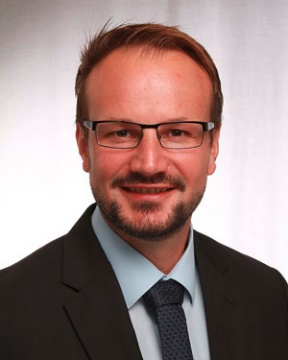 Martin Kalberer, Leitung der Unternehmensentwicklung im Liechtensteinischen LandesspitalDas Bildmaterial können Sie bei Bedarf per Mail anfordern.Über Marabu EDV-Beratung und -Service GmbH:

Die Marabu EDV-Beratung und -Service GmbH zählt zu den führenden Softwareherstellern im Gesundheitsmarkt. Mit dem modularen PEGASOS Enterprise Content Management System realisiert das Unternehmen seit 1991 individuelle Lösungen für die Bereiche Archivierung, Dokumenten- und Prozessmanagement - von der einzelnen Fachlösung bis hin zur unternehmensweiten ECM-Plattform. Dabei bietet Marabu während aller Projektphasen ein umfassendes Beratungs- und Serviceangebot. Zu den Kunden zählen gleichermaßen kleine medizinische Einrichtungen, Krankenhäuser als auch mehrere Standorte umfassende Klinikverbünde. Seit 2014 gehört das Unternehmen zur NEXUS-Gruppe.
Wichtige Keywords: (im Text verwenden!)Archivierung, medical eArchiv, Patientenakte, Digitalisierung, ECM-System, IHE, Schweizer EPD, Gesundheitsdossier, Patientendossier, E-Health, PEGASOS, Marabu, Nexus